Answers for Fruit of the Womb game: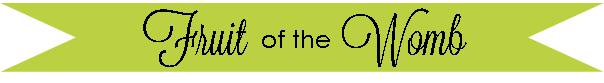 Week 7: BlueberryWeek 8: Kidney BeanWeek 9: GrapeWeek 10: OliveWeek 11: FigWeek 12: LimeWeek 13: Pea PodWeek 14: LemonWeek 15: AppleWeek 16: AvocadoWeek 17: TurnipWeek 18: Bell PepperWeek 19: TomatoWeek 20: BananaWeek 21: CarrotWeek 22: Spaghetti SquashWeek 23: MangoWeek 24: CornWeek 25: RutabagaWeek 26: Green OnionWeek 27: CauliflowerWeek 28: EggplantWeek 29: Butternut SquashWeek 30: CabbageWeek 31: CoconutWeek 32: KaleWeek 33: PineappleWeek 34: CantaloupeWeek 35: HoneydewWeek 36: Romaine LettuceWeek 37: Swiss ChardWeek 38: LeekWeek 39: WatermelonWeek 40: Pumpkin